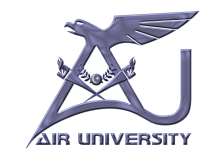 APPLICATION FORMApplication No:								Date:	__________	 Name: __________________Class: 	__________Enrollment #:	______	Contact #:___________________	Email:_____________________________Subject:___________________________________________________Application:Remarks by ______________Remarks by _______________Remarks by _______________Decision by:__________________